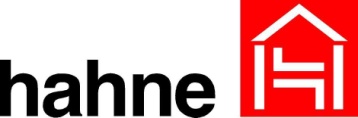 LEISTUNGSVERZEICHNISDetailabdichtung an bodentiefen Fenstern, Türen und anderen Anschlüssen/ Bauteilen mit einem FLK gemäß  DIN18533-3Sanierung und Abdichtung im Anschlussbereich mit IMBERAL® DAB 30P mit AbPVorbemerkungDieses Musterleistungsverzeichnis erhebt keinen Anspruch auf Vollständigkeit. Bei der Kostenkalkulation hat der Verwender des Musterleistungsverzeichnisses objektbezogene Gegebenheiten und ggf. nicht aufgeführte Nebenarbeiten zu berücksichtigen. Haftungsansprüche gegenüber dem Verfasser oder dem Hersteller bestehen nicht und können nicht geltend gemacht werden.Bezugsquelle und technische Beratung unter:Heinrich Hahne GmbH & Co KG, Heinrich-Hahne-Weg 11, 45711 Datteln, Tel. 02363/566322, info@hahne-bautenschutz.deFolgende Technische Merkblätter sind zu beachten:HADALAN®  EPV 38LHADALAN®  HV2 30DDDAKORIT®  DV110 89VPos.MengeBeschreibungEP/€GP/€1.1pschBaustelle einrichtenBaustelle einrichten, An- und Abfuhr aller benötigten Materialien, Geräte und Maschinen. Räumen der Baustelle und Wiederherstellung aller benutzten Flächen in den ursprünglichen Zustand einschließlich notwendiger Zwischenreinigung1.2m²Vorbereitung des UntergrundesDer Untergrund muss trocken, sauber, tragfähig und frei von haftungsmindernden Substanzen sein. Anschlussfugen werden mit HADALAN® FC240 22S abgedichtet, um ein Verlaufen von IMBERAL® DAB 30P in Risse und Fugen zu vermeiden. Auf Altbitumen kann das Material ohne Primer aufgebracht werden. Im Zweifel und bei nicht definierten Untergründen Vorversuch ausführen. Bitte beachten, dass HADALAN® HV2 30DD lösemittelhaltig und nicht lichtecht ist. Rückstände vergilben.Grundierung verfestigtVerbrauch:HADALAN FC240 22S:   je nach AnwendungHADALAN®  EPV 38L:   je nach AnwendungPos.MengeBeschreibungEP/€GP/€1.3m²GrundierungFür mineralische und saugfähige Untergründe HADALAN® HV2 30DD als Grundierung verwenden. Verbrauch: ca. 150 ml/m², Trockenzeit: 20 Minuten. Für nichtsaugende Untergründe wie Metalle, Nichteisenmetalle und Kunststoffe beträgt der Verbrauch ca. 50 ml/m². Dazu wird das Material in einem Lappen getränkt und über die Oberfläche gewischt. Auf Altbitumen kann das Material ohne Primer aufgebracht werden. Im Zweifel und bei nicht definierten Untergründen Vorversuch ausführen. Bitte beachten, dass HADALAN® HV2 30DD Lösemittel enthältVerbrauch:HADALAN®  HV2 30DD:   30-50 ml/m²1.4m²BeschichtungAuf den vorbereiteten Untergrund ca. 1,5 kg/m² IMBERAL® DAB 30P mittels Pinsel oder Rolle vorlegen und gleichmäßig verteilen. Eine ausreichende Materialvorgabe ist wichtig für die spätere Vlies-Einbettung. In die frische Beschichtung wird das DAKORIT®  DV110 89V faltenfrei eingelegt. Die Überlappung der Vliesbahnen sollte ca. 3cm betragen. Zum Schutz vor Regen oder kondensierender Luftfeuchte ist das Vlies direkt nach dem Einbringen dünn zu überrollen. Nach der Trocknung der 1. Schicht erfolgt die Endbeschichtung mit ca. 1,5 kg/m²  IMBERAL® DAB 30PVerbrauch:IMBERAL® DAB 30P:        2,5-3,0 kg/m²DAKORIT®  DV110 89V:   1,05 m²/m²